门源县紧密型医疗服务共同体2022年招聘编外卫生专业技术人员职位表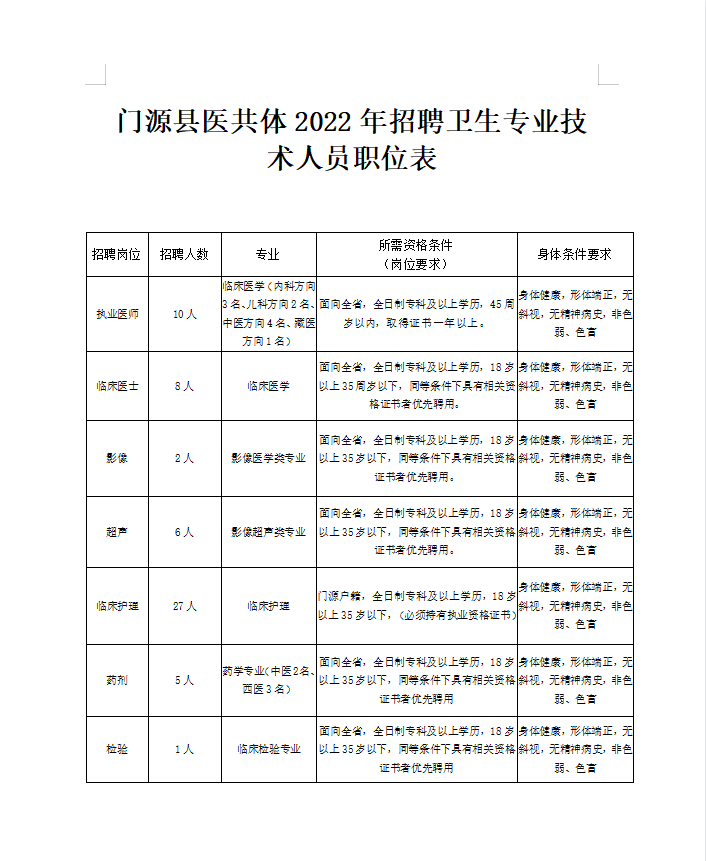 